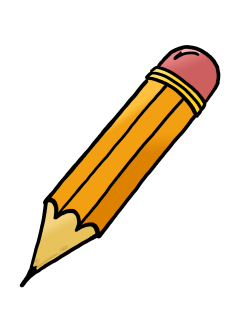 2   Pencil  22   Pencil  22   Pencil  22   Pencil  22   Pencil  22   Pencil  22   Pencil  22   Pencil  22   Pencil  22   Pencil  22   Pencil  22   Pencil  22   Pencil  22   Pencil  22   Pencil  22   Pencil  22   Pencil  22   Pencil  22   Pencil  22   Pencil  22   Pencil  22   Pencil  22   Pencil  22   Pencil  22   Pencil  22   Pencil  22   Pencil  22   Pencil  22   Pencil  22   Pencil  22   Pencil  22   Pencil  22   Pencil  22   Pencil  22   Pencil  22   Pencil  22   Pencil  22   Pencil  22   Pencil  22   Pencil  22   Pencil  22   Pencil  22   Pencil  22   Pencil  22   Pencil  22   Pencil  22   Pencil  22   Pencil  22   Pencil  22   Pencil  22   Pencil  22   Pencil  22   Pencil  22   Pencil  22   Pencil  22   Pencil  22   Pencil  22   Pencil  22   Pencil  22   Pencil  22   Pencil  22   Pencil  22   Pencil  22   Pencil  22   Pencil  22   Pencil  22   Pencil  22   Pencil  22   Pencil  22   Pencil  2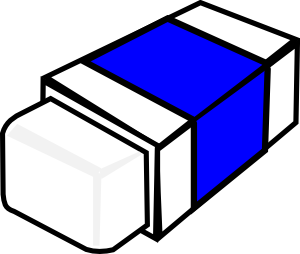 3  Eraser   23  Eraser   23  Eraser   23  Eraser   23  Eraser   23  Eraser   23  Eraser   23  Eraser   23  Eraser   23  Eraser   23  Eraser   23  Eraser   23  Eraser   23  Eraser   23  Eraser   23  Eraser   23  Eraser   23  Eraser   23  Eraser   23  Eraser   23  Eraser   23  Eraser   23  Eraser   23  Eraser   23  Eraser   23  Eraser   23  Eraser   23  Eraser   23  Eraser   23  Eraser   23  Eraser   23  Eraser   23  Eraser   23  Eraser   23  Eraser   23  Eraser   23  Eraser   23  Eraser   23  Eraser   23  Eraser   23  Eraser   23  Eraser   23  Eraser   23  Eraser   23  Eraser   23  Eraser   23  Eraser   23  Eraser   23  Eraser   23  Eraser   23  Eraser   23  Eraser   23  Eraser   23  Eraser   23  Eraser   23  Eraser   23  Eraser   23  Eraser   23  Eraser   23  Eraser   2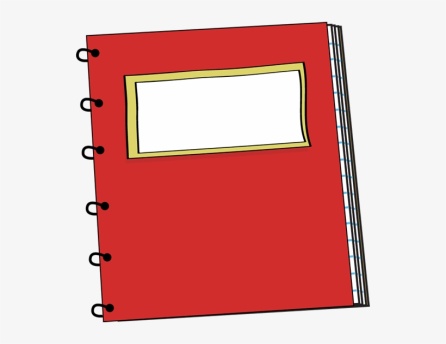 4 Notebook 34 Notebook 34 Notebook 34 Notebook 34 Notebook 34 Notebook 34 Notebook 34 Notebook 34 Notebook 34 Notebook 34 Notebook 34 Notebook 34 Notebook 34 Notebook 34 Notebook 34 Notebook 34 Notebook 34 Notebook 34 Notebook 34 Notebook 34 Notebook 34 Notebook 34 Notebook 34 Notebook 34 Notebook 34 Notebook 34 Notebook 34 Notebook 34 Notebook 34 Notebook 34 Notebook 34 Notebook 34 Notebook 34 Notebook 34 Notebook 34 Notebook 34 Notebook 34 Notebook 34 Notebook 34 Notebook 3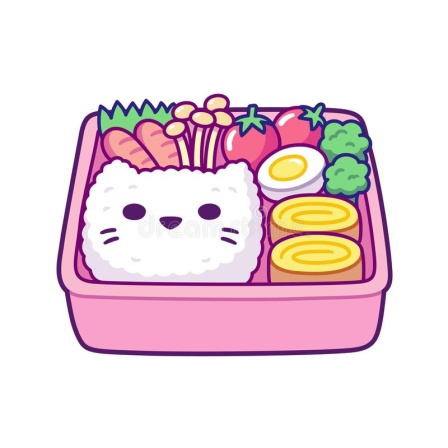 5 Lunchbox 45 Lunchbox 45 Lunchbox 45 Lunchbox 45 Lunchbox 45 Lunchbox 45 Lunchbox 45 Lunchbox 45 Lunchbox 45 Lunchbox 45 Lunchbox 45 Lunchbox 45 Lunchbox 45 Lunchbox 45 Lunchbox 45 Lunchbox 45 Lunchbox 45 Lunchbox 45 Lunchbox 45 Lunchbox 45 Lunchbox 45 Lunchbox 45 Lunchbox 45 Lunchbox 45 Lunchbox 45 Lunchbox 45 Lunchbox 45 Lunchbox 45 Lunchbox 45 Lunchbox 4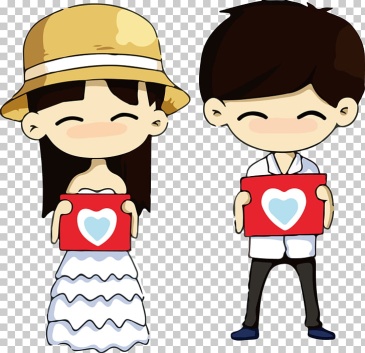 10 彼女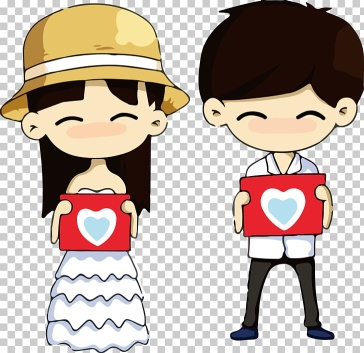 10 彼氏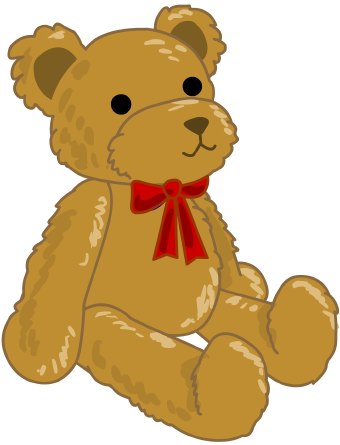 12ぬいぐるみ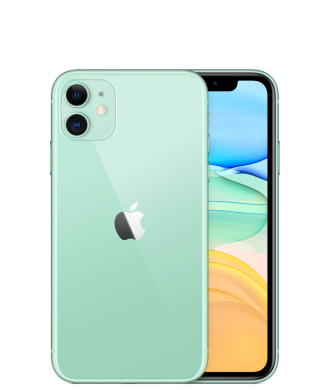 13携帯10 彼女10 彼氏12ぬいぐるみ13携帯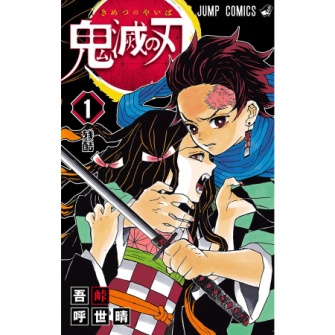 15 Manga15 Manga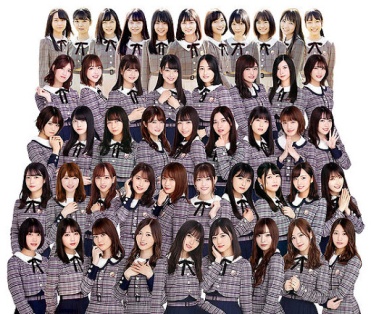 17Nogizaka46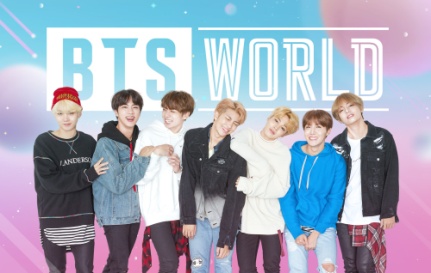 17  BTS